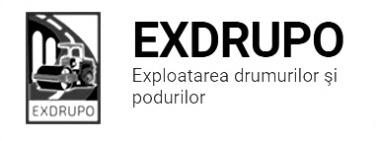 Notă informativăcu privire la lucrările de întreţinere şi salubrizare a infrastructurii rutieresect. Centru (8 muncitori):executate 27.10.2020:Frezarea părții carosabil:str.Testimițeanu – 50 m2.Demontarea borduri: str.Testimițeanu – 50 m/l.Demontarea pavaj: str.Testimițeanu – 30 m2Instalarea borduri:str.Testimițeanu – 45 m/l.Excavare/transportar gunoi: str.Testimițeanu – 3 curs.Săpătură manuală : str.Testimițeanu – 3 m3.Amenajare pietriș: str.Testimițeanu – 14,4 t.Salubrizarea manuală: str.Testimițeanu – 2 curs.Amenajarea în asfalt frezat: str.Testimițeanu ( spitalul Republican) – 10 t.Salubrizarea mecanizată: str. V. Trandafirilor, str. Melestiu, str. Inculeț, str. Testimițeanu, șos. Hîncești, str. d. Viilor.executate 27 - 28.10.2020 (noapte):Salubrizarea mecanizată: str. Izmail, str. Cantemir, str. Columna, str. Varlaam, bd. Șt. cel Mare,str. Puskin,  str. M. Eminescu,  str. C. Pîrcălab, str. V. Alecsandri , str. Armenească, str. Bulgară.Planificate 28.10.2020:Frezarea părții carosabil: str.Testimițeanu.Amenajare trotuar: str.Testimițeanu.sect. Buiucani (7 muncitori): executate  27.10.2020:Excavare/transportar gunoi: str.Testimițeanu – 6 curs.Instalarea borduri: str.Testimițeanu –  56 buc.Amenajare pietriș: str.Testimițeanu – 5,2 t.Salubrizarea mecanizată: str. 27 Martie, str. Bariera Sculeni, str. Mesager, str. Belinski, str. Alexandrescu, str. I Pelivan, str. N. Costin, str. L. Deleanu.executate 26 - 27.10.2020 (noapte):Salubrizarea mecanizată: str. Sciusev, str. Kogîlniceanu, str. A. Mateevici, str. Sf. Țării, str. S. Lazo, str. P. Movilă, str. T. Ciorbă, str. Lăpușneanu.Planificate  28.10.2020:Excavare/transportar gunoi: str. I. Inculeț.Amenajare pietriș: str. I. Inculeț.Pregătirea fundației:str. I. Inculeț.Instalarea bordurilor: str. I. Inculeț.sect. Rîşcani (10 muncitori):executate 27.10.2020:Excavare/transportar gunoi: str.Ghidighici – 2 curs.Frezarea părții carosabil:str.Ghidighici – 112 m2.Încărcarea manuală: str.Ghidighici – 3 curs.Dezbaterea beton asfaltic:str.Ghidighici – 1 m3.Salubrizarea mecanizată: str. T. Vladimirescu, str. Dimo, bd. Renașterii, str. Florilor, str. Albișoara, str. Ceucari, str.  C. Orheiului.executate 27 - 28.10.2020 (noapte):Salubrizarea mecanizată: str.Ghidighici, str. Petricani, bd. Moscova, str. T. Vladimirescu, str. Kiev.Planificate 28.10.2020:Pregătirea fundației:str.Ghidighici.Așternerea stratului de egalizare:str.Ghidighici.sect. Botanica (10 muncitori):executate 27.10.2020:Instalarea zidării: str. Valea Crucii 4/2 – 80 m/l.Evacuare gunoi: str. Valea Crucii 4/2 – 6 curs.Salubrizarea mecanizată: str. Sarmizegetusa, str. V. Trandafirilor, str. V. Crucii, str. Grenoble, șos. Muncești, str. C. Basarabiei, str. Gr. Botanică.Planificate 28.10.2020:Instalarea borduri: str. Valea Crucii 4/2.Amenajare pietriș:str. Valea Crucii 4/2.sect. Ciocana (8 muncitori):executate 27.10.2020:Instalarea zidării: bd. M. cel Bătrîn (aleea) – 116 m/l.Pregătirea fundației: bd. M. cel Bătrîn (aleea) – 60 m/l.Încărcarea manuală: bd. M. cel Bătrîn (aleea) – 4 t.Săpătură manuală: bd. M. cel Bătrîn (aleea) – 1 m3.Transportare gunoi: str. Varnița 22 - șos. Balcani (gunoiște) – 34 curs.executate 26 - 27.10.2020 (noapte):Salubrizarea mecanizată: bd. M. cel Bătrîn, str. G. Latină, str. A. Russo, str. P. Zadnipru, str. I. Vieru, str. Dumeniuc, str. Studenților, str. Sadoveanu.Planificate 28.10.2020:Amenajarea trotuar: bd. M. cel Bătrîn (aleea).sect. OCR (15 muncitori):executate  27.10.2020 :Instalarea indicatoarelor rutiere: C. Basarabiei – 6 buc.Deservivea indicatoarelor: sec. Centru, sec. Ciocana.Planificate 28.10.2020:Aplicarea marcaj longitudinal: Chișinău -  Tohatin - Budești.Instalarea indicatoarelor rutiere: str. A.Russo 11/1, C. Basarabiei.sect. Întreținerea canalizării pluviale (4 muncitori):executate 27.10.2020 :Reparația canalizării pluviale: str. B. Bodoni – bd. St. cel Mare – 8 gril. rid., 1 gril. inst., 1 curs. gunoi.Str. Florilor – 2 gril. inst., str. Albișoara – săpăt. manuală - 10 m3, dezb. beton. - 4 m3, amenj. petriș - 3,4 t., reparație conduct. – 1000 Ø.Curățirea canalizării pluviale: str. P. Zadnipru – 11 buc., str. I. Vieru – 10 buc, str. Dumebiuc – 34 buc.Spălarea rețelelor inginerești: str. Zadnipru.Planificate 28.10.2020:Reparația canalizării pluviale: str. Uzinelor, str. Florilor.sect. Specializat îninfrastructură (pavaj)(11 muncitori):executate 27.10.2020:Dezbaterea beton asfaltic: bd. Moscova – 275 m2.Amenajare pietriș: bd. Moscova – 3 t.Compactarea manuală: bd. Moscova – 19 m3.Săpătură manuală : bd. Moscova – 1,6 m3.Transportare gunoi: bd. Moscova –  5 curs.Amenajarea pavaj: bd. Moscova – 86,4 m2Planificate 28.10.2020:Amenajare pavaj: bd. Moscova.sect. Specializat îninfrastructură (restabilirea învelișului asfaltic) (5 muncitori):Planificate 28.10.2020:Restabilirea săpăturilor:sec. Botanica.Măsurile întreprinse pentru prevenirea răspîndirii Covid-19:Toate unităţile de trasport sunt dezinfectate la începutul şi la sfîrşitul programului de lucru;Muncitorilor este verificată starea de sănătate de către medicul întreprinderii;Muncitorii sunt echipaţii cu:mască de protecţie;mănuşi de protecţi;dezinfectant.Inginer SP          Burlea I.